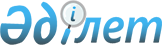 О ратификации Соглашения между Республикой Казахстан, Кыргызской Республикой и Республикой Узбекистан о точке стыка государственных границ трех государствЗакон Республики Казахстан от 2 июля 2003 года N 458

      Ратифицировать Соглашение между Республикой Казахстан, Кыргызской Республикой и Республикой Узбекистан о точке стыка государственных границ трех государств, совершенное в Шанхае 15 июня 2001 года.


      Президент




      Республики Казахстан





 


Соглашение






между Республикой Казахстан, Кыргызской Республикой






и Республикой Узбекистан о точке стыка






государственных границ трех государств




      Республика Казахстан, Кыргызская Республика и Республика Узбекистан, далее именуемые Сторонами,



      руководствуясь принципами взаимного уважения, суверенного равенства и территориальной целостности,



      в целях определения местоположения точки стыка государственных границ трех государств,



      согласились о нижеследующем:




 


Статья 1




      Точка стыка государственных границ Республики Казахстан, Кыргызской Республики и Республики Узбекистан, далее именуемая точкой стыка государственных границ трех государств, находится на водоразделе хребта Таласский Алатау в районе его сочленения с Майдантальским хребтом на высоте с пунктом триангуляции Чатангат, имеющим отметку 4131.1.



      Данная точка стыка государственных границ трех государств расположена приблизительно в 3.99 километра к северо-востоку от находящейся на территории Республики Казахстан высоты с отметкой 3789.7, приблизительно в 2.61 километра к югу от находящейся на территории Кыргызской Республики высоты с отметкой 4054.0 и приблизительно в 4.63 километра к северо-северо-западу от находящейся на территории Республики Узбекистан высоты с отметкой 2850.5.



      Точка стыка государственных границ трех государств имеет следующие координаты:



      Геодезические - В = 42


о


15


,


48".6 северной широты, L = 70


о


56


,


42".0 восточной долготы;



      Прямоугольные - Х = 4 682 820.0, Y = 12 660 484.5.



      Местоположение точки стыка государственных границ трех государств показано красным кружком на совместно созданной карте масштаба 1:50 000, прилагаемой к настоящему Соглашению и составляющей его неотъемлемую часть.



      Указанные в настоящей статье расстояния и отметки высот, а также геодезические и прямоугольные координаторы точки стыка государственных границ трех государств определены по прилагаемой карте.



      Координаты и отметки высот приведения в системе координат 1942 года и Балтийской системе высот.




 


Статья 2




      От точки стыка государственных границ трех государств линии государственных границ будут проходить так, как они будут определены соответствующими договорами о государственной границе между сопредельными государствами.




 


Статья 3




      Настоящее Соглашение вступает в силу с даты направления последнего письменного уведомления о выполнении Сторонами внутригосударственных процедур, необходимых для его вступления в силу.


      Совершено в городе Шанхае 15 июня 2001 года, в трех экземплярах, каждый на казахском, кыргызском, узбекском и русском языках.



      Топографическая карта изготовлена в трех альтернатах для каждого государства на русском языке.



      В случае возникновения разногласий при толковании положений настоящего Соглашения Стороны будут обращаться к тексту на русском языке.


          За Республику      За Кыргызскую       За Республику




           Казахстан           Республику         Узбекистан


					© 2012. РГП на ПХВ «Институт законодательства и правовой информации Республики Казахстан» Министерства юстиции Республики Казахстан
				